Arriérés de contributions au 30 septembre 2023Document établi par le Bureau de l’UnionAvertissement : le présent document ne représente pas les principes ou les orientations de l’UPOV	Dans le tableau suivant figurent les arriérés de contributions au 30 septembre 2023 :	Dans le tableau suivant figurent les arriérés de participation au fonds de roulement au 30 septembre 2023 :	Le Conseil sera informé de tout paiement reçu par le Bureau de l’Union entre le 1er et le 26 octobre 2023 lorsqu’il examinera le présent document.	La liste des membres de l’Union qui auront perdu leur droit de vote à la date du 26 octobre 2023 sera communiquée sur demande.	Le Conseil est invité à prendre note de l’état du paiement des contributions au 30 septembre 2023.[Fin du document]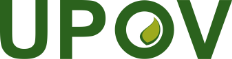 FUnion internationale pour la protection des obtentions végétalesConseilCinquante-septième session ordinaireGenève, 27 octobre 2023C/57/11 Corr.Original : anglaisDate : 13 octobre 2023MembrePas d’arriérés/
année(s) d’arriérésMontant des arriérés (en francs suisses)Montant des arriérés (en francs suisses)Pourcentage du montant total des arriérésPourcentage du montant des arriérés par rapport à la contribution annuelle des membresAfrique du SudPas d’arriérésAlbaniePas d’arriérésAllemagnePas d’arriérésArgentineContribution 202326 8208,28%100%AustraliePas d’arriérésAutrichePas d’arriérésAzerbaïdjanPas d’arriérésBelarusPas d’arriérésBelgiqueContribution 2023 (solde)3 8791,20%5%Bolivie (État plurinational de)Contribution 202210 728Contribution 202310 72821 4566,63%200%Bosnie-HerzégovinePas d’arriérésBrésilContribution 202313 4104,14%100%BulgariePas d’arriérésCanadaPas d’arriérésChiliContribution 2022 (solde)247Contribution 202310 72810 9753,39%102%ChinePas d’arriérésColombiePas d’arriérésCosta RicaPas d’arriérésCroatiePas d’arriérésDanemarkPas d’arriérésÉgyptePas d’arriérésÉquateurPas d’arriérésEspagnePas d’arriérésEstoniePas d’arriérésÉtats-Unis d’AmériquePas d’arriérésFédération de RussieContribution 2023 (solde)1 7990,56%2%FinlandePas d’arriérésFrancePas d’arriérésGéorgiePas d’arriérésGhanaPas d’arriérésHongrieContribution 202326 8208,28%100%IrlandePas d’arriérésIslandeContribution 202310 7283,31%100%IsraëlPas d’arriérésItalieContribution 2023 (solde)8 5702,65%11%JaponPas d’arriérésJordanieContribution 202310 7283,31%100%KenyaPas d’arriérésKirghizistanPas d’arriérésLettoniePas d’arriérésLituaniePas d’arriérésMacédoine du NordContribution 202310 7283,31%100%MarocContribution 202310 7283,31%100%MexiquePas d’arriérésMonténégroPas d’arriérésNicaraguaPas d’arriérésNorvègePas d’arriérésNouvelle-ZélandePas d’arriérésOmanPas d’arriérésOrganisation africaine de la propriété intellectuellePas d’arriérésOuzbékistanPas d’arriérésPanamaContribution 2023 (solde)5760,18%5%ParaguayPas d’arriérésPays-Bas (Royaume des)Pas d’arriérésPérouPas d’arriérésPolognePas d’arriérésPortugalPas d’arriérésRépublique de CoréeContribution 202380 46224,85%100%République de MoldovaPas d’arriérésRépublique dominicaineContribution 2022 (solde)230Contribution 202310 72810 9583,38%102%République tchèquePas d’arriérésRépublique-Unie de TanzanieContribution 202310 7283,31%100%RoumaniePas d’arriérésRoyaume-UniPas d’arriérésSaint-Vincent-et-les GrenadinesContribution 202210 728Contribution 202310 72821 4566,63%200%SerbiePas d’arriérésSingapourPas d’arriérésSlovaquiePas d’arriérésSlovéniePas d’arriérésSuèdePas d’arriérésSuissePas d’arriérésTrinité-et-TobagoPas d’arriérésTunisiePas d’arriérésTürkiyePas d’arriérésUkraineContribution 202110 728Contribution 202210 728Contribution 202310 72832 1849,94%300%Union européennePas d’arriérésUruguayPas d’arriérésViet NamContribution 202310 72810 7283,31%100%Total323 733100%MembreArriérés de participation au fonds de roulementMontant des arriérés de participation au fonds de roulement (en francs suisses)Montant des arriérés de participation au fonds de roulement (en francs suisses)Pourcentage du montant total des arriérés de participation au fonds de roulementPourcentage des arriérés du membre par rapport au fonds de roulementSaint-Vincent-et-les GrenadinesFonds de roulement1 667100%100%Total1 667100%